PREMIEUTDELING  KL:(fylles ut av sekretariatet)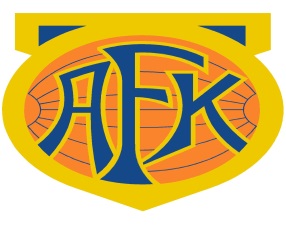 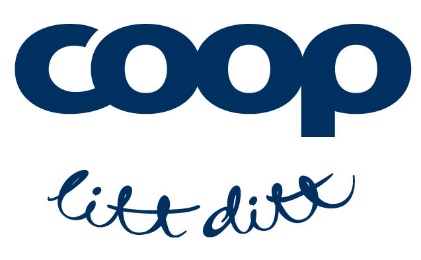     	                             2020SPILLERLISTE LAGÅRSKLASSENRFORNAVN PÅ SPILLER  123456789101112131415